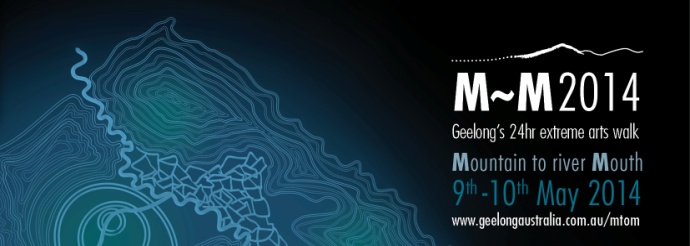 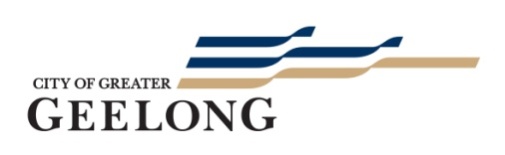 MEDIA DIARY NOTE‘M~M2014 - Geelong’s Extreme Arts Walk’From the You Yangs to the Barwon River9th-10th May 2014M~M2014 is a 24hr extreme arts walk, a biennial pilgrimage from mountain top to river mouth. The journey starts at 2.30pm on Friday 9th May at You Yangs Big Rock and finishes at dusk on Saturday 10th May at the mouth of the Barwon River. Register today at  www.geelongaustralia.com.au/mtomEvent highlights:  A walk that is open to all, where participants can do one short leg or the full 80km distance12 stations featuring walking circles, music, visual arts, storytelling and sporting elements‘Geelong After Dark’ – a new and vibrant event that will light up Central Geelong with spontaneous performances, music and art installations on Friday 9th May from 5pmFunds raised from M~M2014 will support the Karingal Foundation to present inclusive environmental projects along the M~M pathwayMedia EnquiriesTeresa O’Brien 					Deb Sansom				P: 0437 363 572					P: 5272 4985Follow us on   and         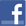 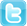 M~M2014 Major Partners 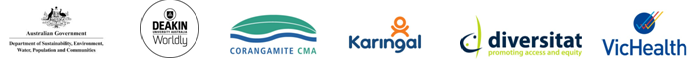 